Prot. Digitale		              				       		   Varese,06/08/2021Oggetto: lettera di invito per l’affidamento del contratto di fornitura robotica Progetto PNSD per l’anno 2021 per la realizzazione di spazi laboratoriali e per la dotazione di strumenti digitali per l’apprendimento delle STEM.CIG  Z1832B8C08La dirigente scolasticaVISTO l’Avviso pubblico n. 10182 del 13 maggio 2021 Piano nazionale per la scuola digitale per l’anno 2021 per la realizzazione di spazi laboratoriali e per la dotazione di strumenti digitali per l’apprendimento delle STEM;VISTA la delibera n. 25 del 25/02/2019 del Consiglio di Istituto con  cui viene fissato a 20.000,00 €  il limite per gli affidamenti diretti di competenza del Dirigente Scolastico e la delibera n. 73 del 25/01/2021 che ne conferma il contenuto;VISTA la delibera n. 83 del 15/02/2021 del Consiglio di Istituto di Approvazione del Programma  Annuale per l’esercizio finanziario 2021;ATTESO CHE la spesa sarà formalizzata solo a fronte di ricevimento di regolare fattura elettronica;VISTA la legge 7 agosto 1990, n. 241 “Nuove norme in materia di procedimento amministrativo e di diritto di accesso ai documenti amministrativi e ss.mm.ii.;VISTO il D.P.R. 8 marzo 1999, n. 275, concernente il regolamento recante norme in materia di autonomia delle Istituzioni Scolastiche, ai sensi della legge 15 marzo 1997, n. 59; VISTO il Decreto legislativo 30 marzo 2001, n. 165 recante “Norme generali sull’ordinamento del lavoro alle dipendenze della Amministrazioni Pubbliche” e ss.mm.ii.; VISTO il D. L.gs 50/2016 “Codice dei contratti pubblici di lavori, servizi e forniture”; VISTO l'art. 32 comma 2 del D. L.gs 50/2016, il quale dispone che prima dell'avvio delle procedure di affidamento dei contratti pubblici, le amministrazioni aggiudicatrici decretano o determinano di contrarre, in conformità ai propri ordinamenti, individuando gli elementi essenziali del contratto e i criteri di selezione degli operatori economici e delle offerte; VISTO l'art. 36 comma 2 , lettera a) e b) del D. L.gs 50/2016;VISTO D.I. del 28/08/2018 n. 129; VISTO il D.L. 165/01;CONSIDERATO necessario procedere all’acquisizione di dispositivi e strumenti di robotica per la realizzazione del progetto “Felici e competenti con le STEM”;rende pubblico il seguente avviso Viene avviata indagine di mercato, finalizzata ad acquisire la disponibilità di operatori economici interessati a partecipare, su futuro invito di questa stessa Amministrazione, al procedimento finalizzato all’affidamento del contratto di fornitura di beni. Il presente avviso ha quindi scopo unicamente esplorativo, senza I’instaurazione di posizioni giuridiche od obblighi negoziali nei confronti dell’IC Varese1 Don Rimoldi, che  si riserva la possibilità di sospendere, modificare o annullare, in tutto o in parte, il procedimento avviato, e di non dar seguito alla procedura di gara informale per I’affidamento del servizio di cui trattasi, senza che i soggetti richiedenti possano vantare alcuna pretesa.I beni oggetto della fornitura sono destinati alla scuola dell’Infanzia Collodi, alle scuole Primarie Cairoli, Mazzini, Sacco e IV Novembre, alle scuole Secondarie Don Rimoldi e Righi/Salvemini.Si riporta di seguito l’elenco dei beni richiestiL’ Amministrazione, espletata la presente procedura, potrà procedere ad inviare la lettera d’invito a partecipare alla procedura negoziata sotto soglia (R.d.O.), da espletarsi sul MePa, a coloro che abbiano utilmente formulato la manifestazione d’interesse.Ogni operatore economico dovrà presentare la propria manifestazione di interesse, trasmettendo ad Istituto Comprensivo Varese1 “Don Rimoldi” apposita istanza (Allegato 1) entro le ore 12,00 del 27 agosto 2021 all’indirizzo dell’amministrazione scrivente: ISTITUTO COMPRENSIVO STATALE “VARESE 1 DON RIMOLDI” - VIA PERGINE, N.6 – 21100 VARESE (VA) o attraverso mail certificata alla casella di Posta Certificata dell'istituzione scolastica all’indirizzo VAIC86900B@pec.istruzione.it o brevi manu. La presentazione diretta può essere effettuata presso l'ufficio protocollo della Istituzione Scolastica  nei seguenti giorni ed orari: da lunedì a venerdì dalle ore 8.00 alle ore 12.00.Il termine 27/08/2021 è da considerarsi tassativo  ed improrogabile.  Non farà fede il timbro postale/la stampigliatura a barre di invio. Requisiti di partecipazioneSono ammessi a presentare istanza di partecipazione i soggetti in possesso dei seguenti requisiti:Informazioni di identificazione dell’operatore partecipante (denominazione – forma giuridica – sede legale ed operativa – n P.IVA – CF – N. matricola azienda INPS –recapiti – indirizzo di posta elettronica ).Dati personali del titolare, dei soci, nonché del legale rappresentante di ciascuna impresa partecipante, anche mediante raggruppamento o consorzio.Possesso dei requisiti di partecipazione.L’Amministrazione si riserva la facoltà di effettuare gli opportuni accertamenti in merito al contenuto e alla veridicità delle dichiarazioni rese dagli operatori interessati. Restano ferme le responsabilità penali nel caso di dichiarazioni mendaci rese dagli stessi.Ai fini della validità delle singole manifestazioni di interesse, l’istanza – a pena di inammissibilità – dovrà essere sottoscritta in originale e per esteso dal legale rappresentante dell’operatore ed essere accompagnata dalla copia di un documento di identità, in corso di validità, del sottoscrittore.Modalità di selezione delle manifestazioni di interesseAcquisite le manifestazioni di interesse, qualora la scuola intenda avviare la procedura negoziata, che avverrà mediante l’indizione di una Richiesta di offerta (RdO) all’interno del Mercato elettronico della Pubblica Amministrazione (MEPA), inviterà a partecipare coloro che avranno fatto pervenire istanza di invito entro il termine sopra indicato (27 agosto 2021) e in possesso dei requisiti richiesti.Dopo avere verificato la regolarità delle istanze pervenute, se superiori al prescritto numero di cinque, si procederà ad individuare quelle in eccesso, mediante procedura di sorteggio, redigendo apposito verbale dell’operazione.Se, al contrario, le manifestazioni di interesse fossero inferiori al numero di cinque, si procederà alle ulteriori fasi della procedura di affidamento individuando direttamente il numero di concorrenti mancanti da invitare, in base a precedenti forniture, positivamente realizzate.In ogni caso, l’eventuale affidamento delle forniture è espressamente subordinato all’aggiudicazione delle RdO della procedura negoziata mediante invio di specifica richiesta a MEPA.Al termine della procedura negoziata è facoltà della scuola procedere all’aggiudicazione anche in presenza di una sola offerta. L’aggiudicazione avverrà con individuazione dell’offerta economicamente più vantaggiosa.Eventuali richieste di informazioni o chiarimenti sulla presente procedura potranno essere inviate, entro il termine di scadenza previsto per la presentazione delle manifestazioni di interesse, al seguente recapito di posta elettronica vaic86900b@istruzione.itTrattamento dei dati personaliI dati forniti dagli operatori concorrenti saranno trattati dall’Istituto in conformità al D.L. n 196/2003 esclusivamente per le finalità connesse alla presente indagine di mercato.Responsabile del procedimentoIl Responsabile del procedimento – RUP – è la dirigente scolastica nella persona della prof.ssa Luisa Oprandi.Pubblicità e trasparenza Il presente avviso, nel rispetto dei principi di pubblicità e trasparenza, è pubblicato all’Albo online al seguente URL https://www.icvarese1donrimoldi.edu.it/AllegatiSi allega il modulo ALLEGATO 1La dirigente scolasticaLuisa OprandiFirma autografa omessa ai sensi dell’art. 3 del D.Lgs. n. 39/1993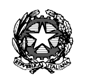 ISTITUTO COMPRENSIVO STATALE VARESE 1 “DON RIMOLDI”Scuola dell’Infanzia, Primaria e Secondaria I° gradoVia Pergine, 6  -  21100  Varese  - Codice Fiscale 80101510123Tel. 0332/331440 -0332 /340050  Fax 0332/334110VAIC86900B@istruzione.it VAIC86900B@pec.istruzione.itSito www.icvarese1donrimoldi.edu.it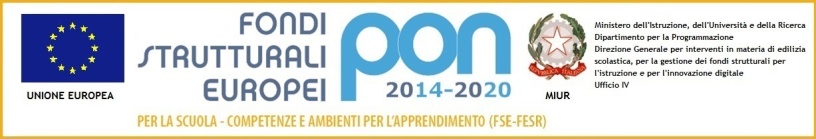 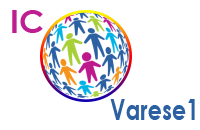 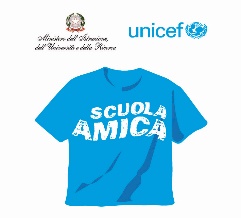 Ordine di scuolaStrumentiStrumentiStrumentiStrumentiStrumentiInfanziaN 1 CUBETTON 6 BEE-BOTPrimariaN 24 BLUE- BOTN 4 SCOTTIE GOSAM Labs:Laboratorio Coding e Robotica BasicN 4  Microscopi Digitali FullHD HandHeldN 4 Document Camera - VisualizerSecondariaN 2 SCOTTIE GON 12 engino kitN 2 Microscopi Digitali FullHD HandHeld2 Document Camera - Visualizern 1 Scanner 3dn 1 Stampante 3dn 5 Visori 3dn 1 Camera 360°Software e app innovativi per la didattica digitale delle STEM (Software VR - 3D)